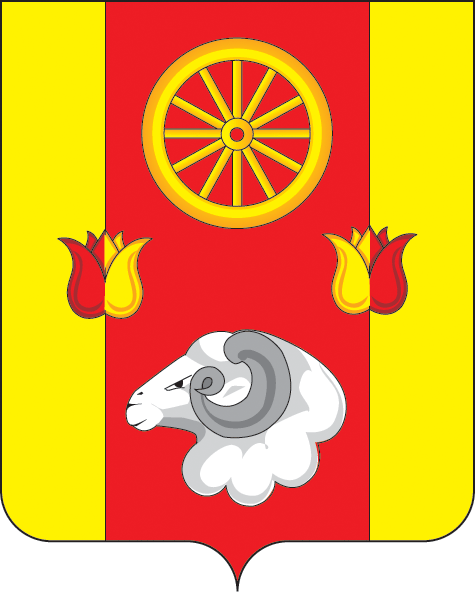 АДМИНИСТРАЦИЯРЕМОНТНЕНСКОГО СЕЛЬСКОГО ПОСЕЛЕНИЯРЕМОНТНЕНСКОГО РАЙОНА РОСТОВСКОЙ ОБЛАСТИПОСТАНОВЛЕНИЕ04.04.2014                                            № 79                                   с.РемонтноеО внесении изменений в постановление № 234 от 07.10.2013«Об утверждении муниципальной программы Ремонтненского сельского поселения  «Развитие культуры»          В целях реализации решения Собрания депутатов от 21.03.2014года №61 «О внесении изменений в решение Собрания депутатов «О бюджете Ремонтненского сельского поселения Ремонтненского района на 2014 год и на плановый период 2015 и 2016 годов»ПОСТАНОВЛЯЮ:       1. Внести в муниципальную программу Ремонтненского сельского поселения «Развитие культуры» (далее Программа) следующие изменения:         1.1.В паспорте муниципальной программы Ремонтненского сельского поселения «Развитие культуры» ресурсное обеспечение муниципальной программы изложить в следующей редакции:1.2.В пункте 4 «Информация по ресурсному обеспечению Программы» распределение объемов финансового обеспечения Программы по источникам, направлениям распределения средств и годам изложить в следующей редакции:(тыс. руб.)2. Контроль за выполнением постановления возложить на начальника сектора экономики и финансов Сергееву Н.Н.Глава Ремонтненского сельского поселения                                                                    А.Я.ЯковенкоПостановление вносит:сектор экономики и финансовРесурсное обеспечение муниципальной программыФинансовое обеспечение мероприятий муниципальной программы осуществляется за счет средств областного, местного бюджетов, а также средств от приносящей доход деятельности.Объем средств местного бюджета и средств от приносящей доход деятельности, необходимый      для финансового обеспечения Программы, составляет 37511,8 тысяч рублей, в том числе:2014 год – 6241,7тысяч рублей2015 год – 4123,2 тысяч рублей;2016 год – 4166,5 тысяч рублей;2017 год -  5745,1 тысяч рублей;2018 год – 5745,1 тысяч рублей;2019 год – 5745,1 тысяч рублей;2020 год – 5745,1 тысяч рублей, из них:- областной бюджет (всего) – 1560,3тысяч рублей, из них:2014 год –1560,3 тысяч рублей;2015 год – 0,0      тысяч рублей;2016 год – 0,0      тысяч рублей;2017 год – 0,0      тысяч рублей;2018 год – 0,0      тысяч рублей;2019 год – 0,0      тысяч рублей;2020 год – 0,0      тысяч рублей.-местный бюджет (всего) –35849,5 тысяч рублей, из них:2014 год - 4669,4 тысяч рублей2015 год –4108,2 тысяч рублей;2016 год –4151,5 тысяч рублей;2017 год -  5730,1тысяч рублей;2018 год – 5730,1 тысяч рублей;2019 год – 5730,1 тысяч рублей;2020 год – 5730,1 тысяч рублей,-средства от приносящей доход деятельности:(всего) –   102,0 тысяч рублей, из них:2014 год –12,0 тысяч рублей;2015 год –15,0 тысяч рублей;2016 год-  15,0 тысяч рублей;2017 год –15,0 тысяч рублей.2018 год –15,0 тысяч рублей;2019 год –15,0 тысяч рублей;2020 год –15,0 тысяч рублей.Источники и направления финансового обеспеченияОбъем финансового обеспечения,всегоВ том числе по годам:В том числе по годам:В том числе по годам:В том числе по годам:В том числе по годам:В том числе по годам:В том числе по годам:Источники и направления финансового обеспеченияОбъем финансового обеспечения,всего2014201520162017201820192020Всего по Программ,в том числе:37511,86241,74123,24166,55745,15745,15745,15745,1федеральный бюджетобластной бюджет1560,31560,3местный бюджет35849,54669,44108,24151,55730,15730,15730,15730,1средства от  приносящей доход деятельности102,012,015,015,015,015,015,015,0